Wellicht hebt u het reeds eerder via de nieuwsbrief vernomen...Het is in Vremde al jarenlang een traditie dat er op kerstavond, maandag 24 december 2018 om 18u, een kerstkinderviering plaatsvindt.Wat dit zo bijzonder maakt, is dat alle aanwezige kinderen mee kunnen spelen in het kerstspel. Het kerstverhaal wordt verteld en uitgebeeld en er wordt samen gezongen.Maria, Jozef, kindje Jezus en de ezel, ze zijn er allemaal. Zo komt Kerstmis echt tot leven in ons dorp.Alle kinderen komen verkleed als engel of herder en brengen een lichtje mee.Zij worden tijdens het kerstspel begeleid door juffen en meesters van de school.Alle engeltjes en herders verzamelen tegen 17.50u binnen in de school, nabij de schoolingang. Soldaten, heraut, trommelaar, Herodes en de hogepriester worden verwacht tegen 17.45u in de leraarskamer. Kinderen, die de rol van soldaat spelen, brengen een broeksriem mee.De zangertjes verzamelen nabij de kerststal om 17.50u.Ondertussen is het de 41ste keer dat het kerstspel wordt gespeeld. Ook dit jaar vinden Maria en Jozef en kindje Jezus de weg naar de stal, samen met hun ezeltje.De viering duurt ongeveer een uurtje. Net de tijd tussen de apéritief en het voorgerecht of tussen het voorgerecht en het hoofdgerecht…Kom mee met ons samen vieren…dan wordt Kerstmis pas heel echt…en heel bijzonder…Het is een traditie die we niet verloren mogen laten gaan.Mocht het toch barslecht weer zijn, dan gaat het kerstspel door in de kerk...Groeten van de kerstspelmensen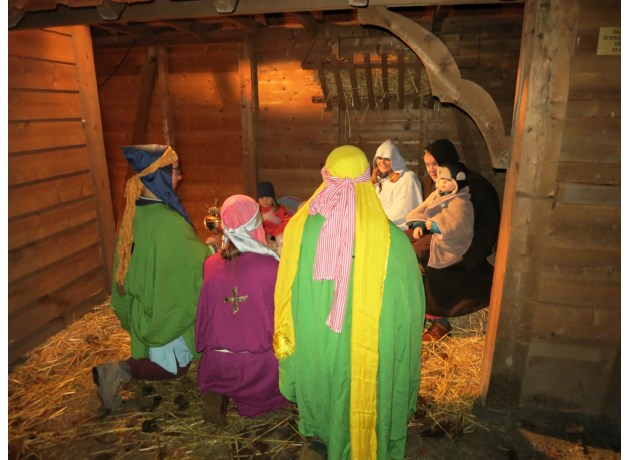 